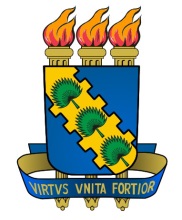 UNIVERSIDADE FEDERAL DO CEARÁPrograma de Pós-Graduação em Administração e ControladoriaCredenciamento de DocentesANEXO I – FICHA DE INSCRIÇÃO Nome:Categoria Docente Pretendida(checar regimento)Permanente (     )Colaborador (     )Colaborador (     )Visitante (     )Linha de Pesquisa Atual/Pretendida:Linha de Pesquisa Atual/Pretendida:Linha de Pesquisa Atual/Pretendida:Linha de Pesquisa Atual/Pretendida:Linha de Pesquisa Atual/Pretendida:Doutorado em:Local:Ano de Conclusão:Doutorado em:Local:Ano de Conclusão:Doutorado em:Local:Ano de Conclusão:Doutorado em:Local:Ano de Conclusão:Doutorado em:Local:Ano de Conclusão:Vínculo ProfissionalInstituição:Lotação:Classe:                                                                               Nível: Vínculo ProfissionalInstituição:Lotação:Classe:                                                                               Nível: Vínculo ProfissionalInstituição:Lotação:Classe:                                                                               Nível: Vínculo ProfissionalInstituição:Lotação:Classe:                                                                               Nível: Vínculo ProfissionalInstituição:Lotação:Classe:                                                                               Nível: Proposta de disciplina a ser ministrada (em caso de nova disciplina procurar junto a Coordenação formulários para Processo de Criação de Nova Disciplina!) : Proposta de disciplina a ser ministrada (em caso de nova disciplina procurar junto a Coordenação formulários para Processo de Criação de Nova Disciplina!) : Proposta de disciplina a ser ministrada (em caso de nova disciplina procurar junto a Coordenação formulários para Processo de Criação de Nova Disciplina!) : Proposta de disciplina a ser ministrada (em caso de nova disciplina procurar junto a Coordenação formulários para Processo de Criação de Nova Disciplina!) : Proposta de disciplina a ser ministrada (em caso de nova disciplina procurar junto a Coordenação formulários para Processo de Criação de Nova Disciplina!) : Projetos de Pesquisa(proposta de projeto de pesquisa sob sua coordenação, conforme Lattes, ou nome de projeto sob coordenação de outro colega)Projetos de Pesquisa(proposta de projeto de pesquisa sob sua coordenação, conforme Lattes, ou nome de projeto sob coordenação de outro colega)Projetos de Pesquisa(proposta de projeto de pesquisa sob sua coordenação, conforme Lattes, ou nome de projeto sob coordenação de outro colega)Projetos de Pesquisa(proposta de projeto de pesquisa sob sua coordenação, conforme Lattes, ou nome de projeto sob coordenação de outro colega)Projetos de Pesquisa(proposta de projeto de pesquisa sob sua coordenação, conforme Lattes, ou nome de projeto sob coordenação de outro colega)Data da solicitação:Data da solicitação:Data da solicitação:Data da solicitação:Data da solicitação:Assinatura do proponente: Assinatura do proponente: Assinatura do proponente: Assinatura do proponente: Assinatura do proponente: Ciência da Chefia do Departamento:Ciência da Chefia do Departamento:Ciência da Chefia do Departamento:Ciência da Chefia do Departamento:Ciência da Chefia do Departamento:Parecer da Comissão de Credenciamento:Parecer da Comissão de Credenciamento:Parecer da Comissão de Credenciamento:Parecer da Comissão de Credenciamento:Parecer da Comissão de Credenciamento:Docente no PPAC_PROFPermanente (          )Colaborador (          )Colaborador (          )Visitante (          )Data:Data:Data:Data:Data:ANOS DE REFERÊNCIA PARA CADASTRAMENTO DOCENTE:                   /                 /                   ANOS DE REFERÊNCIA PARA CADASTRAMENTO DOCENTE:                   /                 /                   ANOS DE REFERÊNCIA PARA CADASTRAMENTO DOCENTE:                   /                 /                   ANOS DE REFERÊNCIA PARA CADASTRAMENTO DOCENTE:                   /                 /                   ANOS DE REFERÊNCIA PARA CADASTRAMENTO DOCENTE:                   /                 /                   CADASTRADO PARA Quadrienio CAPES:CADASTRADO PARA Quadrienio CAPES:CADASTRADO PARA Quadrienio CAPES:CADASTRADO PARA Quadrienio CAPES:CADASTRADO PARA Quadrienio CAPES:PONTUAÇÃO ACADÊMICA:PONTUAÇÃO ACADÊMICA:PONTUAÇÃO ACADÊMICA:PONTUAÇÃO ACADÊMICA:PONTUAÇÃO ACADÊMICA:Presidente da Comissão de CredenciamentoPresidente da Comissão de CredenciamentoPresidente da Comissão de CredenciamentoPresidente da Comissão de CredenciamentoPresidente da Comissão de CredenciamentoMembro 1Membro 1Membro 1Membro 2Membro 2Membro 3Membro 3Membro 3Membro 4Membro 4